Name___________________________________________						    	          Date______________Period__________________										   Unit 6 Day 3The United States Devised a Government: The Critical PeriodDIRECTIONS: Read the following information about the Articles of Confederation and study the cartoon. Then answer the questions.	The victory at Yorktown led to a British surrender. In the Treaty of Paris of 1783, the United States was recognized as a nation and gained territory west of the Appalachian Mountains. By 1780 all 13 colonies had formed state governments. All 13 states had written constitutions that recognized the citizens a sovereign rulers (independent governments).  By 1781 the states had ratified, or approved, the Articles of Confederation, a constitution for a national (central, federal) government. The Articles served as a basic law of the nation until the United States Constitution was ratified in 1788. The Articles of Confederation established a Congress, but the government had no executive branch (President) or judicial branch (national court system). Therefore, its enforcement powers were limited, reflecting the independent states’ distrust of central power. Congress could conduct foreign affairs, declare war and make treaties, create an army and navy, and operate a postal service, but it lacked other important powers. It could not tax on its own or act decisively over quarreling states. The cartoon illustrates one view of the dangers facing the government.	The government under the Articles of Confederation did establish the peace ending the Revolutionary War, provide for new settlement of western lands, and provide and opportunity for the creation of the Constitution that replaced the Articles.What do the people in the boat symbolize? The 13 states.What is the condition at the bottom of the waterfall? Rough, choppy, dark, anarchy = chaos, not order, no one is obeying the laws.What are the conditions in the waters above the waterfall?Smooth, clam, moving in one direction – independence (freedom).CRITICAL THINKINGDemonstrating Reasoned Judgment. Are the people working together effectively to navigate the boat to safety? How can you tell?No – oars up in the air, boat is pointing in the wrong direction – if states stick with the Articles of Confederation, they will fall into anarchy/chaos.Predicting Consequences. What conditions or actions are necessary in order for the boat to avoid disaster?Work together and fix/get rid of the Articles of Confederation.Expressing Problems. What circumstances confronting the United States during the “Critical Period” from 1783 to 1789 is the cartoonist depicting in the cartoon? US is vulnerable, not much money, weak. 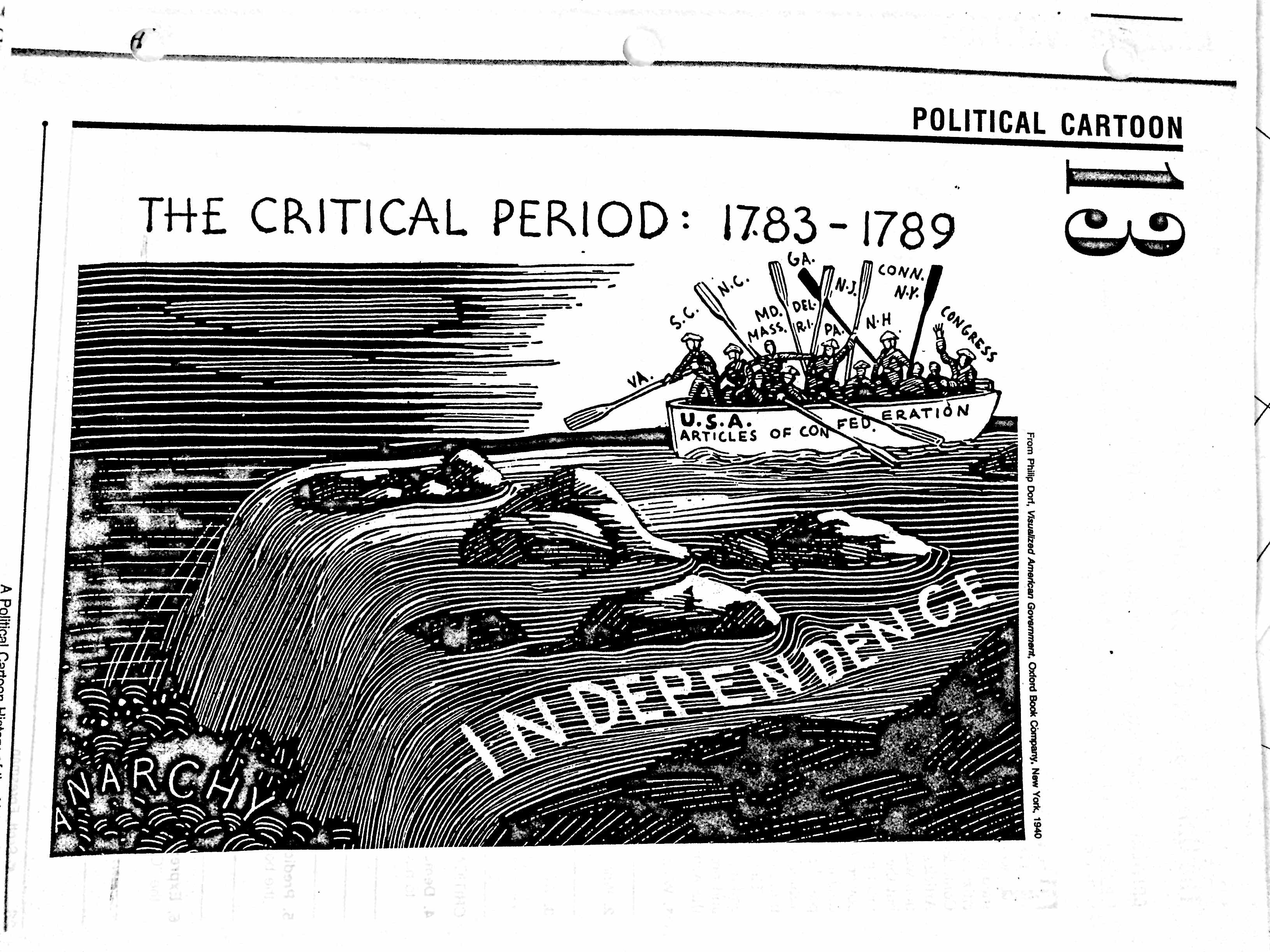 